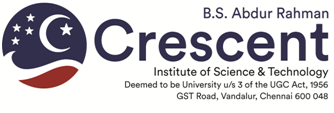 OFFICE OF DEAN (Research)(Empowering CRESCENT through Exemplary Research)Date:CHECK LIST FOR SUBMISSION OF Ph.D. SYNOPSISName of the Scholar				:RRN.						:	Category					:   Ph.D. Full Time / Part TimeDepartment					:Name of the Supervisor				:Name of the Joint Supervisor (if applicable) 	:	Title of the thesis				:Broad area of research / Key words		:	   (Minimum five key words required)Proforma for submission of Synopsis (to be downloaded from the website)				        YES / NO6 copies of the Synopsis as per the norms of Institute Ph.D. Regulations				        YES / NOSoft copy of the Synopsis in CD (1 No.)								        YES / NOOriginal Minutes of the Doctoral Committee signed by all the members including Ex-Officio		        YES / NOPanel of Examiners (both Indian and Foreign) with complete and correct  postal address including Phone No, Mobile No, Fax No and correct E-mail ID (typed only) in a closed cover	        YES / NORecent Publication list of all Foreign and Indian examiners in the last 5 years in a closed cover	        YES / NO The panel of Foreign Examiners should not be of Indian origin & they should have a minimum of 10 research publications in refereed / indexed journals, out of which 3 shall be in the area of the research scholar											        YES / NOPhoto copies of UG and PG Degree Certificates							        YES / NOOriginal Challan / proof for Synopsis fee of Rs.10000/- paid.					        YES / NOPhoto copy of the journal publication / patent filed details of the scholar 				        YES / NOWhether Synopsis submitted within the maximum duration		          				        YES / NOIf No, Extension of time (duration) obtained.			        			 	        YES / NOCopy of the Extension order enclosed, if applicable	 		         			        YES / NOCopy of the Minutes of the Meeting of “Pre Synopsis Review Committee”   				        YES / NOCovering letter duly signed by the Supervisor and forwarded through the 
Head of the Department			 							        YES / NOSignature of the Supervisor                   Signature of the Joint Supervisor             Head of Department / School						       (if applicable)Checked and found correct                                                OA                                        Dy.Dean (Research)   